О внесении изменений в постановление администрации Арсеньевского городского округа от 14 апреля 2020 № 208-па «О разрешении движения транспортных средств при проведении монтажных работ в парке «Восток»В целях доставки необходимых строительных материалов и обеспечения безопасности дорожного движения, руководствуясь Федеральными законами от 10 декабря 1995 года №.196-ФЗ «О безопасности дорожного движения», от 6 октября 2003 года № 131-ФЗ «Об общих принципах организации местного самоуправления в Российской Федерации», Уставом Арсеньевского городского округа, администрация городского округаПОСТАНОВЛЯЕТ:Внести в постановление администрации Арсеньевского городского округа от 14 апреля 2020 года № 208-па «О разрешении движения транспортных средств при проведении монтажных работ в парке «Восток» (далее – постановление) следующие изменения:1.1. Заменить в преамбуле постановления слова «В связи с проведением работ по благоустройству общественной территории «Парка Восток» (четвёртый этап)» словами «В связи с проведением работ по благоустройству общественных территорий «Парк Восток» (четвёртый этап) и «Аллея Депутатов»;1.2. Дополнить список тяжеловесных транспортных средств пункта 1 позицией пятой следующего содержания:«- HINO REINGER, груз. прочие, гос. рег. знак Р 473 ТO 25»;Дополнить список улиц пункта 1 позициями четвертой, пятой следующего содержания:«- Калининская (от ул. Жуковского до моста через реку Дачная);- Ленинская (от ул. Ломоносова до ул. Жуковского)».2. Организационному управлению администрации Арсеньевского городского округа (Абрамова) обеспечить размещение настоящего постановления на официальном сайте администрации Арсеньевского городского округа.3. Контроль за исполнением настоящего постановления оставляю за собой.Глава городского округа                                                                                   В.С. Пивень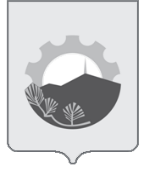 АДМИНИСТРАЦИЯ АРСЕНЬЕВСКОГО ГОРОДСКОГО ОКРУГА П О С Т А Н О В Л Е Н И Е29 мая 2020 г.г.Арсеньев№312-па